    Проведение гостиной для родителей           « День  Матери – казачки".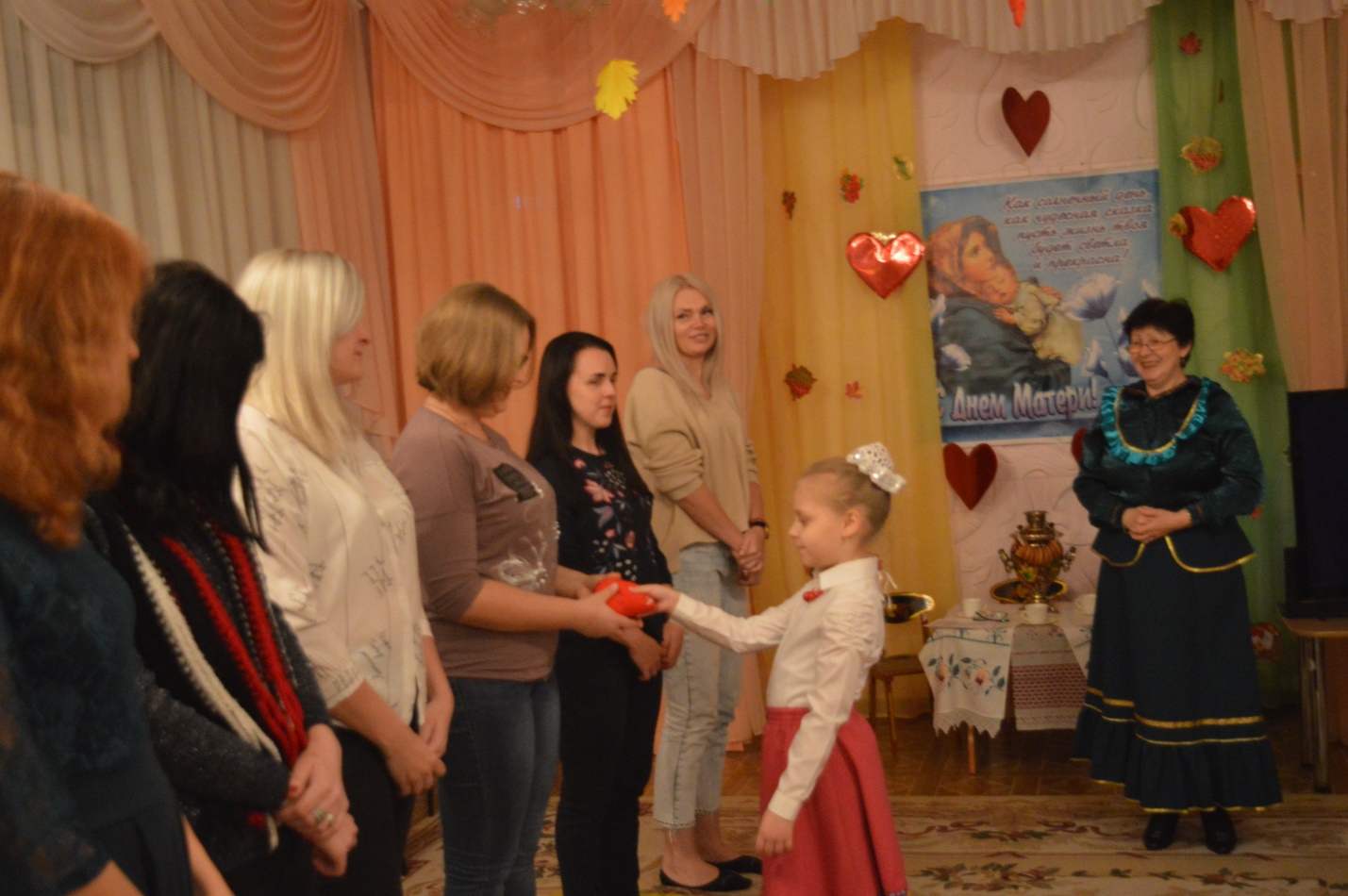                                                                         Группа « АБВГДЕЙКа»	Воспитатели: Темерева С.В.                                                                                             Шульгина Л.А. Ход занятия:Дети, одетые в казачьи костюмы  входят в зал. Воспитатель в костюме казачки встречает детей:Ой, ребята-казачата,Как уж вам я нынче рада.Вот и гости на пороге.Утомились с дороги?Нужно их приветить,Теплым словом встретить.Казачата, осмотритесь.По сторонкам оглянитесь.Хаты, куреня, пшеница.Хлеб румяный золотится.Солнце на небе смеется.Как наш край родной зовется?Воспитатель:Край наш Донской,.Здесь река  без края, нива золотая.Славится издревле край наш казаками.Славится издревле дочерями, сынами.С давних пор славится наш край смелостью, отвагой донских казаков. Казаки не только защищали край от врагов, но и много трудились, пахали поля, выращивали хлеб, растили детей. А скажите, мне ребята, какое первое слово произносит маленький казачок?Кто любовью согревает,Все на свете успевает,Даже поиграть чуток?Кто тебя всегда утешит,И умоет, и причешет, в щечку поцелует?Дети: Мамочка родная!Воспитатель: Мама! Самое понятное слово на земле.  У мамы самое доброе сердце. У мамы самые  теплые и ласковые руки. Вы любите своих мам, ребята?Воспитатель:  А часто ли вы говорите ласковые, добрые слова своим мамочкам?  Какие слова вы им говорите?Дидактическая игра «Скажи ласковое слово» Воспитатель:  А знаете ли вы ребята-казачата, что в разные времена мамин день начинался по-разному. В наше время мама отводит детей в детский сад, а сама спешит на работу,   при этом успевает накормить всю семью, навести порядок в доме. На помощь маме пришла различная техника. Какая техника помогает в хозяйстве вашей маме, ребята? (Ответы детей).Воспитатель: Видите сколько помощников у ваших мам.  Но давным-давно, когда ваши бабушки и прабабушки были маленькими, ничего этого не было. Жизнь текла совсем иначе. А сейчас мы с вами посмотрим, как проходил мамин день много-много лет тому назад.Презентация –  «мать казачка»Воспитатель:  Ох, и хлебосольны донские хозяйки.  Лучшего борща, чем на Дону, нигде не отведать.  И компота ароматней нигде не сыскать.  А Вы знаете, из чего готовят борщ, а из чего компот? Вот мы сейчас и проверим.Игра  «Борщ – компот».  Дети из общей корзины выбирают, то, что нужно для борща и то, что нужно для компота. Воспитатель:  А казачки умели все: и поле пахать, и хлеб жать, и детей пеленать да растить. Может быть, вот так напевала мать- казачка своему малышу, качая его в колыбели?. А казачки умели все: и поле пахать, и хлеб жать, и детей пеленать да растить. Может быть, вот так напевала мать- казачка своему малышу, качая его в колыбели?Выходят девочки и инсценируют поочередно стихотворение М. Ю. Лермонтова «Казачья колыбельная песня» У девочек в руках куклы, завернутые в одеяльца. «Казачья колыбельная песня» Михаил ЛермонтовСпи, младенец мой прекрасный,   Баюшки-баю.Тихо смотрит месяц ясный   В колыбель твою.Стану сказывать я сказки,   Песенку спою;Ты ж дремли, закрывши глазки,   Баюшки-баю.Богатырь ты будешь с виду   И казак душой.Провожать тебя я выйду -   Ты махнешь рукой...Сколько горьких слез украдкой   Я в ту ночь пролью!..Спи, мой ангел, тихо, сладко,   Баюшки-баю.		Стану я тоской томиться,   Безутешно ждать;Стану целый день молиться,   По ночам гадать;Стану думать, что скучаешь   Ты в чужом краю...Спи ж, пока забот не знаешь,   Баюшки-баю.Дам тебе я на дорогу   Образок святой:Ты его, моляся богу,   Ставь перед собой;Да, готовясь в бой опасный,   Помни мать свою...Спи, младенец мой прекрасный,   Баюшки-баю.Игра: « Запеленай младенца»  Воспитатель:   В нашем казачьем краю люди всегда с любовью и почитанием относились к матери. Она была хранительницей очага, труженицей и надежным тылом казаку. Из малых детушек взращивала казачка защитников родной станицы. С малого детства знали казачата про воинскую доблесть.Дети поочередно говорят:- Трудно в учении – легко в бою.- Сам погибай, а товарища выручай.- Друг за дружку держаться, ничего не бояться.- Терпи, казак, - атаманом будешь.- Казачье братство милее богатства Воспитатель: А забавлялись казаки так: они устраивали катания на лошадях, кулачные да петушиные бои, веселые игры. Вот и мы повеселимся, да потешимся. Игра « скачки». Игра «Платок»  Игра « Золотые ворота»  Игра «Карусель».Воспитатель:  Дорогие наши гости, милые наши мамы, давно наш край заселили казаки и мы с вами живем в современном мире, но только благодаря женщине, женщине – матери на нашей земле казачьему роду нет переводу. Пусть процветает и богатеет наш край. Пусть живут счастливо на этой земле потомки казаков – сегодняшние девчонки и мальчишки. С праздником вас, дорогие мамы, земной вам поклон! 